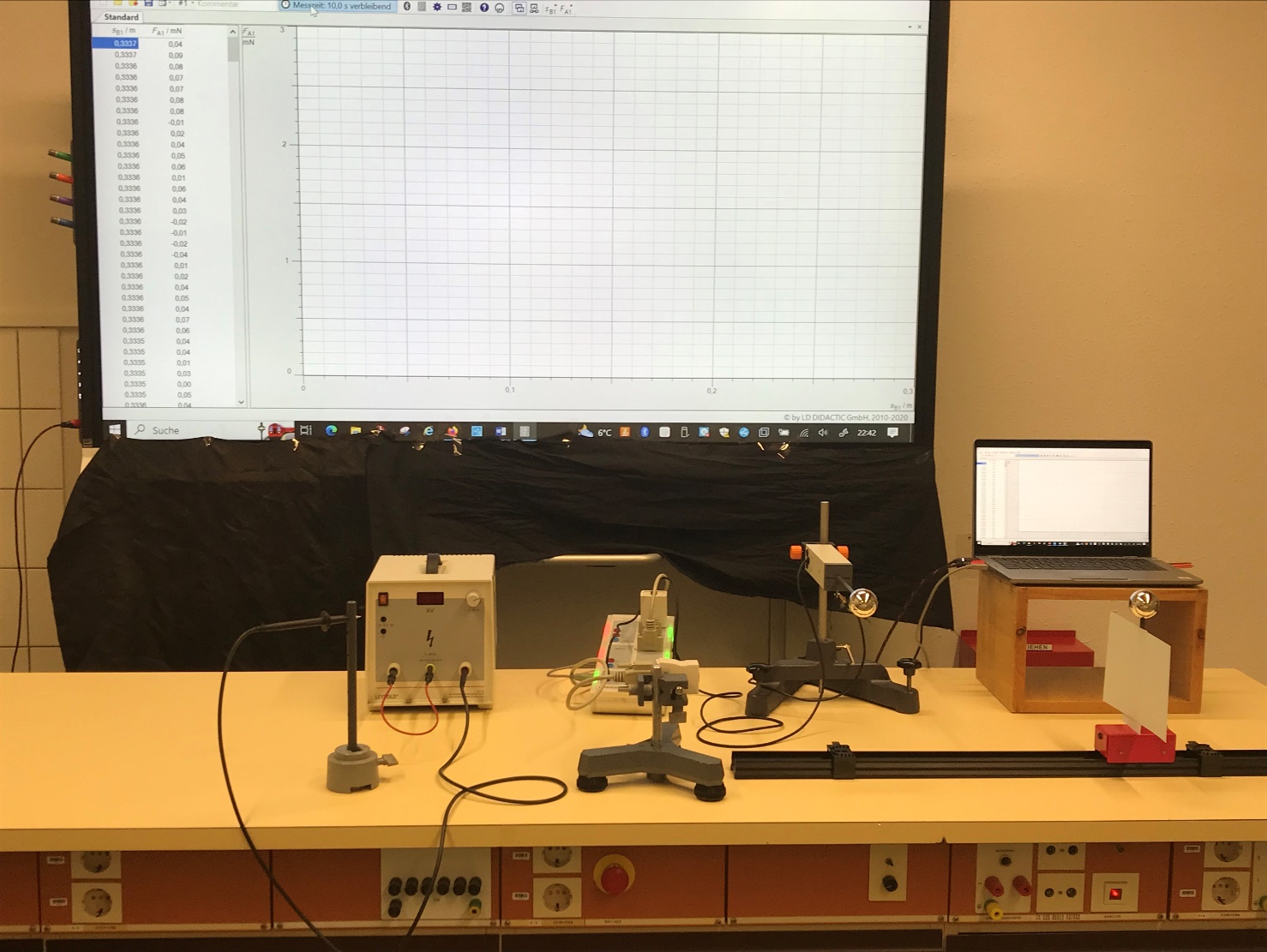 Mit dem hier abgebildeten Versuchsaufbau wird die Kraft zwischen zwei gleichnamig geladenen Kugeln in Abhängigkeit vom Abstand gemessen. Die linke Kugel ist mit einem Kraftsensor ① verbunden. Die rechte Kugel ② steht auf einem Wagen ③ auf einer Schiene. Der Abstand wird mit einem Ultraschallbewegungssensor ④ gemessen. Der Wagen mit der Kugel wird an die linke Kugel herangeschoben. Wenn die Kugeloberflächen einen Abstand von 2mm haben, wird der Ultraschallbewegungssensor auf Null gesetzt. Dieser Abstand entspricht einem Kugelmittenabstand r von 4cm. Die Kugeln werden über eine Hochspannungsquelle ⑤ bei 17kV mit einer isoliert befestigten Messpitze ⑥ geladen.Aufgabe 1: Wie könnte die Kraft vom Kugelabstand abhängen? Stellen Sie eine Hypothese auf.Aufgabe 2: Schauen Sie sich den Film zum Experiment an:   2243_coulomb.mp4           Messergebnisse:Aus den Messdaten wurden einige Wertepaare ausgewählt und aus dem gemessenen Abstand der Kugelmittenabstand r berechnet: Aufgabe 3: Untersuchen Sie, ob   oder  gilt. Tragen sie dafür die gemessene Kraft einmal gegen   und einmal gegen  auf. Interpretieren Sie die Ergebnisse und begründen Sie ihre Schlussfolgerungen.r in cmF in mN52,4461,990,85120,35140,2180,14220,04